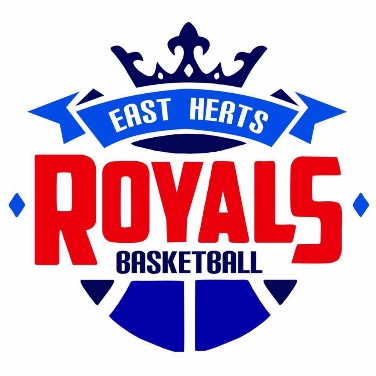 East Hertfordshire Royals 2020/21www.easthertsbasketball.cominfo@easthertsbasketball.comStarting as of September 2020 the club will run five teams in total.Training Schedule, Times & VenuesGame Schedule, Times & VenuesRegistrationTo secure a place on the team all players must register with the club and Basketball England. Failing to do this will result in the player not being able to train and play games.Payments to be made via BACS to the club’s account.Sort Code: 20-41-15      Account Number: 80939838Under 111st instalment: £100 paid by 30th September 20202nd instalment: £75 paid by 30th November 2020Under 141st instalment: £100 paid by 30th September 20202nd instalment: £175 paid by 30th November 2020Under 12, 16 & Men1st instalment: £100 paid by 30th September 20202nd instalment: £175 paid by 30th November 20203rd instalment: £100 paid by 28th February 2021The club stands by a ‘No Pay, No Play’ PolicyEach player must fill out a registration form and hand it to the head coach.Basketball England RegistrationAll players must be registered with Basketball England and hold an eligible licence to play local and national league games. Please follow the link below to become a BE Member:https://www.basketballengland.co.uk/membership-hub/Club KitKit is available to purchase off the club website - www.easthertsbasketball.com/shopSquad numbers have a degree of flexibility, the list of unavailable numbers is on the club website – if you do order kit, please ensure you pick a number that isn’t already taken!We have partnered with an independent clothing company called Hoop Freakz. They will be our new supplier for the club’s merchandise, this includes; t-shirts, hoodies and shooting shirts. These are available to buy on their website: www.hoopfreakz.co.uk/easthertsroyalsCompetitive FixturesAll league fixtures and results for the teams are available to view on the club website for everybody to access.Club CommitteeCommittee SupportThe club is continually seeking volunteers who are able to give up a few hours per week to ensure the organisation runs to its full potential. Positions such as team manager, head/assistant coach, press officer and table official are roles in which the club are looking to fulfil. If you’re interested please contact us.Thank you for your support in the following season.Alex EmmersonClub Secretaryinfo@easthertsbasketball.comwww.easthertsbasketball.comTeamHead CoachAssistant CoachTeam ManagerLeagueMen’sTBCTBCTBCHPL Div 2Under 16Kaycee UzougboTBCAlex EmmersonU16 NBL ConferenceUnder 14Alex EmmersonCarina KennedyAlex EmmersonHarlow U14 CVLUnder 12Carina KennedyAnita LawalCarina KennedyU12 NBLMixed RegionalUnder 11Anita LawalCarina KennedyCarina KennedyHarlow U11 CVLTeamTraining DayTraining TimeVenueMenThursday8:00pm – 9:00pmMarriott’s SchoolU16TuesdaySunday7:45pm – 9:00pmMarriott’s SchoolU14Tuesday6:30pm – 7:45pmMarriott’s SchoolU12TuesdaySunday5:00pm – 6:15pm3:00pm – 4:00pmMarriott’s SchoolU11TuesdaySunday5:00pm – 6:15pm3:00pm – 4:00pmMarriott’s SchoolMini’sSunday3:00pm – 4:00pmMarriott’s SchoolTeamDayTimeVenueDayTimeVenueHome GameHome GameHome GameAway GameAway GameAway GameMenThursday8pm – 10pmMarriott’s SchoolAny7pm+VariedU16Saturday12pm – 4pmMarriott’s SchoolSaturday11am+VariedU14N/AN/AN/ASunday2:30pm+Mark Hall Sports CentreU12Saturday12pm – 4pmMarriott’s SchoolWeekend11am+VariedU11N/AN/AN/ASunday2:30pm+Mark Hall Sports CentreNameRoleMark WrightFounderPaul WrightClub ChairmanWelfare OfficerAlex EmmersonClub SecretaryU14 Head CoachTreasurerCarina KennedyU11 Assistant CoachU12 Head CoachU14 Assistant CoachCOVID-19 OfficerAnita LawalU11 Head CoachKaycee UzougboU16 Head CoachNathan AdeniregunAssistant Coach